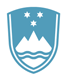 REPUBLIKA SLOVENIJA 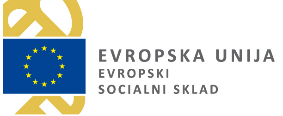 MINISTRSTVO za DIGITALNO PREOBRAZBODavčna ulica 1, 1000 Ljubljana                                                                     Javni razpis za sofinanciranje izvajanja neformalnih izobraževanj za odrasle na področju digitalnih kompetenc za leto 2023 (JR DDK 2023)Obrazložitev popravkov dokumentacije_13. 7. 2023Razpisna dokumentacijaV dokumentu RD JR DDK 2023, v točki 7.2, na strani 8 se spremeni pogoj »Prijavitelj in konzorcijski partnerji niso v stečajnem postopku, postopku prenehanja delovanja, postopku prisilne poravnave ali postopku likvidacije. (Dokazilo ne sme biti starejše od 1 meseca, šteto od datuma objave tega javnega razpisa v Uradnem listu RS.)« ter popravi navedba potrdila o nekaznovanosti.Obrazci:V Prilogi 1- Izjava o strinjanju in sprejemanju pogojev prijavitelja se spremeni naslov tako da se doda »in konzorcijskega partnerja« ter se na 2. strani doda odstavek »Hkrati izrecno dovoljujem in soglašam, da lahko za namen tega javnega razpisa Ministrstvo za digitalno preobrazbo po potrebi pridobi vse podatke iz uradnih evidenc, ki so potrebni za dokazovanje izpolnjevanja splošnih pogojev prijavitelja za prijavo na javni razpis.«.Popravki so označeni z rumeno.